ПРОТОКОЛ № _____Доп. Вр.                    в пользу                                           Серия 11-метровых                    в пользу                                            Подпись судьи : _____________________ /_________________________ /ПредупрежденияУдаленияПредставитель принимающей команды: ______________________ / _____________________ Представитель команды гостей: _____________________ / _________________________ Замечания по проведению игры ______________________________________________________________________________________________________________________________________________________________________________________________________________________________________________________________________________________________________________________________________________________________________________________________________________________________________________________________________________________________________________________________Травматические случаи (минута, команда, фамилия, имя, номер, характер повреждения, причины, предварительный диагноз, оказанная помощь): _________________________________________________________________________________________________________________________________________________________________________________________________________________________________________________________________________________________________________________________________________________________________________________________________________________________________________Подпись судьи:   _____________________ / _________________________Представитель команды: ______    __________________  подпись: ___________________    (Фамилия, И.О.)Представитель команды: _________    _____________ __ подпись: ______________________                                                             (Фамилия, И.О.)Лист травматических случаевТравматические случаи (минута, команда, фамилия, имя, номер, характер повреждения, причины, предварительный диагноз, оказанная помощь)_______________________________________________________________________________________________________________________________________________________________________________________________________________________________________________________________________________________________________________________________________________________________________________________________________________________________________________________________________________________________________________________________________________________________________________________________________________________________________________________________________________________________________________________________________________________________________________________________________________________________________________________________________________________________________________________________________________________________________________________________________________________________________________________________________________________________________________________________________________________________________________________________________________________________________________________________________________________________________________________________________________________________________________________________________________________________________________________________________________________________________________Подпись судьи : _________________________ /________________________/ 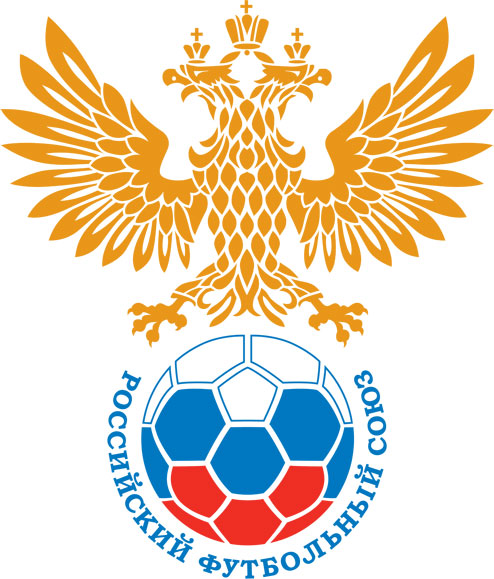 РОССИЙСКИЙ ФУТБОЛЬНЫЙ СОЮЗМАОО СФФ «Центр»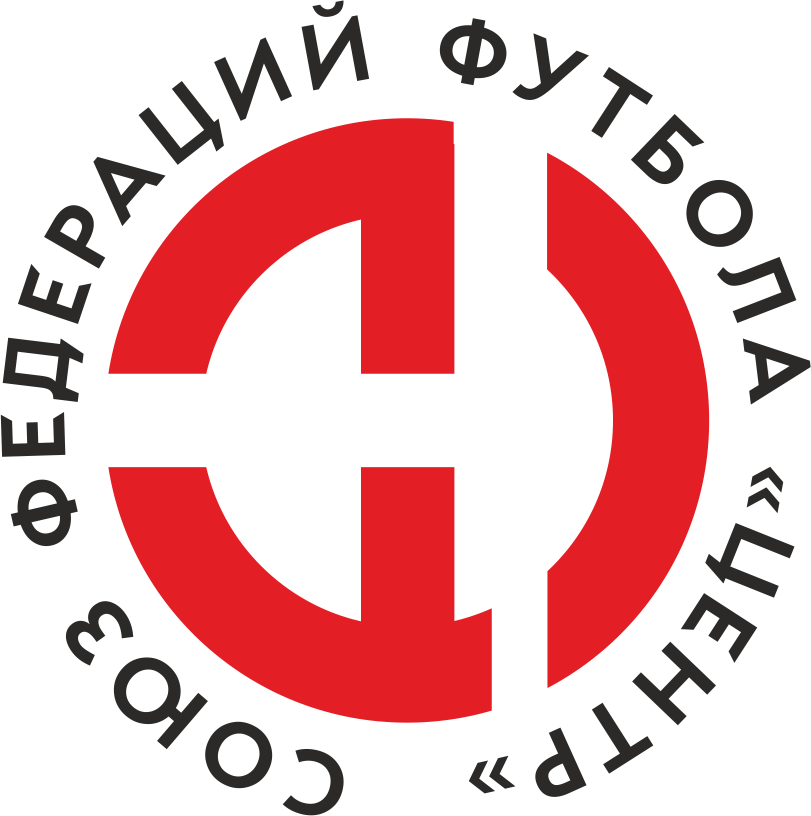    Первенство России по футболу среди команд III дивизиона, зона «Центр» _____ финала Кубка России по футболу среди команд III дивизиона, зона «Центр»Стадион «Нефтяник» (Волгоград)Дата:28 апреля 2023Ротор-М (Волгоград)Ротор-М (Волгоград)Ротор-М (Волгоград)Ротор-М (Волгоград)Елец (Елец)Елец (Елец)команда хозяевкоманда хозяевкоманда хозяевкоманда хозяевкоманда гостейкоманда гостейНачало:14:00Освещение:ЕстественноеЕстественноеКоличество зрителей:150Результат:0:0в пользуНичья1 тайм:0:0в пользуничьяСудья:Шишкин Павел  (Тамбов)кат.не указано1 помощник:Ахунянов Даниил  Тамбов  кат.не указано2 помощник:Басов Ростислав  Воронеж  кат.не указаноРезервный судья:Резервный судья:Панченко Ефимкат.не указаноИнспектор:Алёшин Игорь Гарриевич  ВолгоградАлёшин Игорь Гарриевич  ВолгоградАлёшин Игорь Гарриевич  ВолгоградАлёшин Игорь Гарриевич  ВолгоградДелегат:СчетИмя, фамилияКомандаМинута, на которой забит мячМинута, на которой забит мячМинута, на которой забит мячСчетИмя, фамилияКомандаС игрыС 11 метровАвтоголМин                 Имя, фамилия                          КомандаОснование50Артем Лутцев   Ротор-М (Волгоград)Лишение явной возможности соперника забить голРОССИЙСКИЙ ФУТБОЛЬНЫЙ СОЮЗМАОО СФФ «Центр»РОССИЙСКИЙ ФУТБОЛЬНЫЙ СОЮЗМАОО СФФ «Центр»РОССИЙСКИЙ ФУТБОЛЬНЫЙ СОЮЗМАОО СФФ «Центр»РОССИЙСКИЙ ФУТБОЛЬНЫЙ СОЮЗМАОО СФФ «Центр»РОССИЙСКИЙ ФУТБОЛЬНЫЙ СОЮЗМАОО СФФ «Центр»РОССИЙСКИЙ ФУТБОЛЬНЫЙ СОЮЗМАОО СФФ «Центр»Приложение к протоколу №Приложение к протоколу №Приложение к протоколу №Приложение к протоколу №Дата:28 апреля 202328 апреля 202328 апреля 202328 апреля 202328 апреля 2023Команда:Команда:Ротор-М (Волгоград)Ротор-М (Волгоград)Ротор-М (Волгоград)Ротор-М (Волгоград)Ротор-М (Волгоград)Ротор-М (Волгоград)Игроки основного составаИгроки основного составаЦвет футболок: Синие       Цвет гетр: СиниеЦвет футболок: Синие       Цвет гетр: СиниеЦвет футболок: Синие       Цвет гетр: СиниеЦвет футболок: Синие       Цвет гетр: СиниеНЛ – нелюбительНЛОВ – нелюбитель,ограничение возраста НЛ – нелюбительНЛОВ – нелюбитель,ограничение возраста Номер игрокаЗаполняется печатными буквамиЗаполняется печатными буквамиЗаполняется печатными буквамиНЛ – нелюбительНЛОВ – нелюбитель,ограничение возраста НЛ – нелюбительНЛОВ – нелюбитель,ограничение возраста Номер игрокаИмя, фамилияИмя, фамилияИмя, фамилияНЛОВ88Николай Нелюбов Николай Нелюбов Николай Нелюбов 5Егор Тарин Егор Тарин Егор Тарин 99Артем Лутцев    Артем Лутцев    Артем Лутцев    7Алексей Погудин (к)Алексей Погудин (к)Алексей Погудин (к)НЛОВ17Глеб Шильников Глеб Шильников Глеб Шильников 11Константин Колесников Константин Колесников Константин Колесников 9Андрей Михайлов Андрей Михайлов Андрей Михайлов 2Дмитрий Ерёменко Дмитрий Ерёменко Дмитрий Ерёменко НЛОВ70Павел Трифонов Павел Трифонов Павел Трифонов 77Илья Воропаев Илья Воропаев Илья Воропаев 10Дмитрий Пономарчук Дмитрий Пономарчук Дмитрий Пономарчук Запасные игроки Запасные игроки Запасные игроки Запасные игроки Запасные игроки Запасные игроки 34Вячеслав КоробовВячеслав КоробовВячеслав Коробов1Никита МельниковНикита МельниковНикита Мельников90Андрей КыласовАндрей КыласовАндрей Кыласов12Сергей МаксимовСергей МаксимовСергей Максимов72Сергей КузнецовСергей КузнецовСергей Кузнецов28Руслан ХисматулинРуслан ХисматулинРуслан Хисматулин14Полад ГумбатовПолад ГумбатовПолад Гумбатов6Алексей СтадникАлексей СтадникАлексей Стадник13Артём ЛисеевАртём ЛисеевАртём ЛисеевТренерский состав и персонал Тренерский состав и персонал Фамилия, имя, отчествоФамилия, имя, отчествоДолжностьДолжностьТренерский состав и персонал Тренерский состав и персонал 1Альберт Александрович ГудимовТренер-преподавательТренер-преподавательТренерский состав и персонал Тренерский состав и персонал 2Виталий Сергеевич АбрамовТренер-преподавательТренер-преподаватель3Артём Сергеевич ПальчиковТренер-преподавательТренер-преподаватель4Николай Владимирович ОлениковНачальник командыНачальник команды567ЗаменаЗаменаВместоВместоВместоВышелВышелВышелВышелМинМинСудья: _________________________Судья: _________________________Судья: _________________________11Илья ВоропаевИлья ВоропаевИлья ВоропаевАндрей КыласовАндрей КыласовАндрей КыласовАндрей Кыласов535322Дмитрий ЕрёменкоДмитрий ЕрёменкоДмитрий ЕрёменкоПолад ГумбатовПолад ГумбатовПолад ГумбатовПолад Гумбатов6262Подпись Судьи: _________________Подпись Судьи: _________________Подпись Судьи: _________________33Дмитрий ПономарчукДмитрий ПономарчукДмитрий ПономарчукАлексей СтадникАлексей СтадникАлексей СтадникАлексей Стадник7777Подпись Судьи: _________________Подпись Судьи: _________________Подпись Судьи: _________________44Андрей МихайловАндрей МихайловАндрей МихайловРуслан ХисматулинРуслан ХисматулинРуслан ХисматулинРуслан Хисматулин848455Павел ТрифоновПавел ТрифоновПавел ТрифоновСергей КузнецовСергей КузнецовСергей КузнецовСергей Кузнецов90906677        РОССИЙСКИЙ ФУТБОЛЬНЫЙ СОЮЗМАОО СФФ «Центр»        РОССИЙСКИЙ ФУТБОЛЬНЫЙ СОЮЗМАОО СФФ «Центр»        РОССИЙСКИЙ ФУТБОЛЬНЫЙ СОЮЗМАОО СФФ «Центр»        РОССИЙСКИЙ ФУТБОЛЬНЫЙ СОЮЗМАОО СФФ «Центр»        РОССИЙСКИЙ ФУТБОЛЬНЫЙ СОЮЗМАОО СФФ «Центр»        РОССИЙСКИЙ ФУТБОЛЬНЫЙ СОЮЗМАОО СФФ «Центр»        РОССИЙСКИЙ ФУТБОЛЬНЫЙ СОЮЗМАОО СФФ «Центр»        РОССИЙСКИЙ ФУТБОЛЬНЫЙ СОЮЗМАОО СФФ «Центр»        РОССИЙСКИЙ ФУТБОЛЬНЫЙ СОЮЗМАОО СФФ «Центр»Приложение к протоколу №Приложение к протоколу №Приложение к протоколу №Приложение к протоколу №Приложение к протоколу №Приложение к протоколу №Дата:Дата:28 апреля 202328 апреля 202328 апреля 202328 апреля 202328 апреля 202328 апреля 2023Команда:Команда:Команда:Елец (Елец)Елец (Елец)Елец (Елец)Елец (Елец)Елец (Елец)Елец (Елец)Елец (Елец)Елец (Елец)Елец (Елец)Игроки основного составаИгроки основного составаЦвет футболок: Бело-зеленые   Цвет гетр:  ЗеленыеЦвет футболок: Бело-зеленые   Цвет гетр:  ЗеленыеЦвет футболок: Бело-зеленые   Цвет гетр:  ЗеленыеЦвет футболок: Бело-зеленые   Цвет гетр:  ЗеленыеНЛ – нелюбительНЛОВ – нелюбитель,ограничение возрастаНЛ – нелюбительНЛОВ – нелюбитель,ограничение возрастаНомер игрокаЗаполняется печатными буквамиЗаполняется печатными буквамиЗаполняется печатными буквамиНЛ – нелюбительНЛОВ – нелюбитель,ограничение возрастаНЛ – нелюбительНЛОВ – нелюбитель,ограничение возрастаНомер игрокаИмя, фамилияИмя, фамилияИмя, фамилия1Дмитрий Дробот Дмитрий Дробот Дмитрий Дробот 3Артем Сысоев Артем Сысоев Артем Сысоев 12Иван Фурсач Иван Фурсач Иван Фурсач 22Сергей Саввин Сергей Саввин Сергей Саввин 4Сосланбек Золоев Сосланбек Золоев Сосланбек Золоев 19Александр_А. Ролдугин  Александр_А. Ролдугин  Александр_А. Ролдугин  7Александр_С. Ролдугин Александр_С. Ролдугин Александр_С. Ролдугин 9Александр Молодцов  Александр Молодцов  Александр Молодцов  11Андрей Тюрин Андрей Тюрин Андрей Тюрин 18Игорь Рогованов Игорь Рогованов Игорь Рогованов 14Александр Кутьин (к)Александр Кутьин (к)Александр Кутьин (к)Запасные игроки Запасные игроки Запасные игроки Запасные игроки Запасные игроки Запасные игроки 33Денис БалабановДенис БалабановДенис Балабанов17Иван ОвсянниковИван ОвсянниковИван Овсянников10Кирилл ЛосевКирилл ЛосевКирилл Лосев5Сергей НемченкоСергей НемченкоСергей Немченко13Владимир СотниковВладимир СотниковВладимир Сотников15Максим ГревцевМаксим ГревцевМаксим Гревцев8Арсен АсатрянАрсен АсатрянАрсен АсатрянТренерский состав и персонал Тренерский состав и персонал Фамилия, имя, отчествоФамилия, имя, отчествоДолжностьДолжностьТренерский состав и персонал Тренерский состав и персонал 1Денис Юрьевич ЖуковскийДиректор/главный тренерДиректор/главный тренерТренерский состав и персонал Тренерский состав и персонал 2Владимир Николаевич КобзевТренерТренер3Дмитрий Владимирович СтёпинЗаместитель директораЗаместитель директора4567Замена Замена ВместоВместоВышелМинСудья : ______________________Судья : ______________________11Андрей ТюринАндрей ТюринИван Овсянников1922Иван ОвсянниковИван ОвсянниковКирилл Лосев67Подпись Судьи : ______________Подпись Судьи : ______________Подпись Судьи : ______________33Подпись Судьи : ______________Подпись Судьи : ______________Подпись Судьи : ______________44556677        РОССИЙСКИЙ ФУТБОЛЬНЫЙ СОЮЗМАОО СФФ «Центр»        РОССИЙСКИЙ ФУТБОЛЬНЫЙ СОЮЗМАОО СФФ «Центр»        РОССИЙСКИЙ ФУТБОЛЬНЫЙ СОЮЗМАОО СФФ «Центр»        РОССИЙСКИЙ ФУТБОЛЬНЫЙ СОЮЗМАОО СФФ «Центр»   Первенство России по футболу среди футбольных команд III дивизиона, зона «Центр» _____ финала Кубка России по футболу среди футбольных команд III дивизиона, зона «Центр»       Приложение к протоколу №Дата:28 апреля 2023Ротор-М (Волгоград)Елец (Елец)команда хозяевкоманда гостей